Starostwo Powiatowe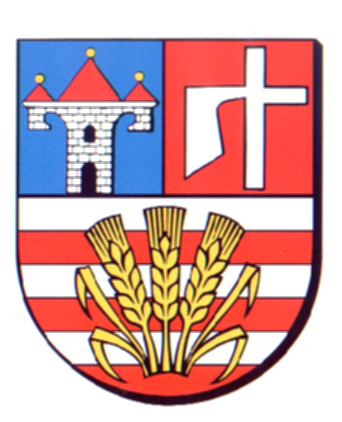 w OpatowieWydział Zarządzania Kryzysowegoul. Sienkiewicza 17, 27-500 Opatów tel./fax 15 868 47 01, 607 350 396, e-mail: pzk@opatow.plOSTRZEŻENIE METEOROLOGICZNEOpatów, dnia 26.07.2023 r.Opracował: WZKK.WOSTRZEŻENIE METEOROLOGICZNE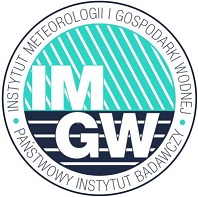 OSTRZEŻENIE Nr 64Zjawisko:  Silny deszcz 
z burzamiStopień zagrożenia:  2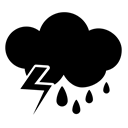 Biuro:IMGW-PIB Biuro Prognoz Meteorologicznych w KrakowieObszar:       województwo świętokrzyskie – powiat opatowskiWażność:   Od: 26-07-2023 godz. 12:00Do: 26-07-2023 godz. 22:00Przebieg:Prognozowane są opady deszczu o natężeniu umiarkowanym, okresami silnym. Wysokość opadu miejscami od 50 mm do 60 mm, lokalnie do 70 mm. Opadom towarzyszyć będą burze z porywami wiatru do 80 km/h, możliwy grad.Prawdopodobieństwo:80 %Uwagi:Brak.Czas wydania:26-07-2023 godz. 05:31